  NATO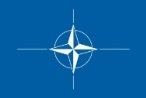 NOME/CLASSELIVELLO DANNIAEROMOBILIMUNIZIONAMENTOGARIBALDI/GARIBALDI5/6/7O O O O O/O/O5 x AV8B PlusTESEO SSM (4)  OOOOSILURI (6)           OOOOOOMOBILE BAY/TICONDEROGA5/6/7O O O O O/O/OHARPOON (8)  OOOOOOOOSILURI (6)         OOOOOOO’BRIEN/SPRUANCE4/5/6O O O O/O/OHARPOON (8)         OOOOOOOOASROC ASWM (8)  OOOOOOOOSILURI (6)                OOOOOODALGHREN/COONTZ2/3/4O O/O/OASROC ASWM (8)  OOOOOOOOSILURI (6)                OOOOOOBAGLEY/KNOX2/3O O/OHARPOON (8)         OOOOOOOOASROC ASWM (8)  OOOOOOOOSILURI (6)                OOOOOOESSO AUGUSTA/MEDIUM TANKER1/2/3O/O/OMOL EXPRESS/CARGO SHIP1/2/3O/O/OMARIA/CARGO SHIP1/2/3O/O/OSUNSHINE/CARGO SHIP1/2/3O/O/OARDITO/AUDACE3/4/5O O O/O/OAB-212  ID 1AB-212  ID 2SILURI (6)  OOOOOOLIBECCIO/MAESTRALE2/3/4O O/O/OAB-212  ID 3TESEO Mk2 SSM (4)   OOOOSILURI (6)                     OOOOOOSCIROCCO/MAESTRALE2/3/4O O/O/OAB-212  ID 4TESEO Mk2 SSM (4)   OOOOSILURI (6)                     OOOOOOSMG DALLAS/LOS ANGELES2/3O O/O________HARPOON (4)  OOOOSILURI (16)       OOOOOOOOOOOOOOOOSMG STURGEON/STURGEON1/2/3O/O/O________HARPOON (4)  OOOOSUBROC (4)      OOOOSILURI (15)       OOOOOOOOOOOOOOOSMG DANDOLO/TOTI1/2O/O________SILURI (8)    OOOOOOOO